Flin Flon Trout Festival	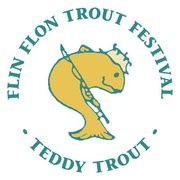 P.O. Box 751
Flin Flon Manitoba
R8A 1N6
Dear Business Owner/Operator/Organization,This year is the 71st Flin Flon Trout Festival and we are seeking donations for our fishing derby event. With COVID-19, we want to again give the community something to get excited about and also celebrate our communities. We will have a Social Distance Trout Festival Fishing Derby that is running June 10-29 2021. This event will be a catch/picture/release style derby with online registration and registrations packages at local locations.With still only a couple events for this year, we hope to make each one a bigger win for the community at this continued difficult time. With this in mind, we are asking if you would be willing donate prizing or cash to this event. Trout Festival has committed $2000 in prize money already to make the event more exciting. With this contribution, you will be included as a community sponsor and you would help ensure we can make this happen for our communities.  If your business/organization is interested in this opportunity to contribute for the fishing derby, it would be greatly regarded.  We thank you for your time and consideration. For any further questions in regards to the fishing derby event, feel free to contact the Fishing Derby Coordinator: Colleen Arnold  204-271-4335.  Thank you,Fishing Derby CoordinatorsBox 751Flin Flon, MBR8A 1N6